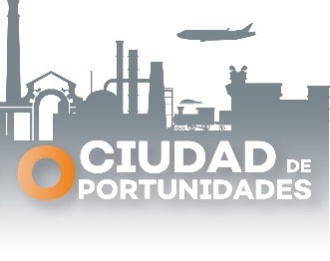 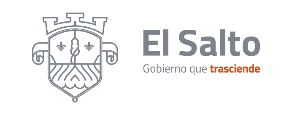 INFORME MENSUAL DE MES DE FEBRERO 2023ACCIONESOBJETIVOSESPECIFICOSINDICADORACCIONESOBJETIVOSESPECIFICOSINDICADORATENCION CIUDADANASE RESOLVIO FAVORABLEMENTE SUS DUDA7APERTURA DE CARPETA DE INVESTIGACIONSE REALIZA UNA INVESTIGACION NUEVA5SEGUIMIENTO DE LAS CARPETAS DE INVESTIGACIONSE DA CONTINUIDAD SEGÚN LAS CARPETAS SEGÚN  LAS PRUEBAS13CIERRE DE CARPETAS DE INVESTIGACIONSE CIERRAN POR FALTA DE PRUEBAS O POR DESISTINIENTO2VISITAS DOMICILIARIASTRABAJO DE CAMPO EN BUSCA DE PRUEBAS1ENTREGA DE NOTIFICACIONESSE REALIZA NOTIFICACION A EL ELEMENTO18